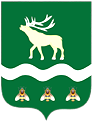 Российская Федерация Приморский крайДУМА ЯКОВЛЕВСКОГО МУНИЦИПАЛЬНОГО ОКРУГАПРИМОРСКОГО КРАЯРЕШЕНИЕ26 сентября 2023 года                  с. Яковлевка                               № 91 - НПАО внесении изменений в решение муниципального комитета Новосысоевского сельского поселения «О бюджете Новосысоевского сельского поселения на 2023 год и плановый период 2024 и 2025 годов во втором чтении»Рассмотрев представление Администрации Новосысоевского сельского поселения Яковлевского муниципального района о внесении изменений в доходную и расходную части бюджета Новосысоевского сельского поселения, Дума Яковлевского муниципального округаРЕШИЛА:1. Внести в решение муниципального комитета Новосысоевского сельского поселения от 26.12.2022 № 88-НПА «О бюджете Новосысоевского сельского поселения на 2023 год и плановый период 2024 и 2025 годов во втором чтении» следующие изменения:1) подпункты 1, 2 пункта 1 изложить в следующей редакции:«1) общий объем доходов бюджета Новосысоевского сельского поселения - в сумме 19 676 994,86 рублей, в том числе объем межбюджетных трансфертов, получаемых из других бюджетов бюджетной системы Российской Федерации, - в сумме 11 895 405,56 рублей;2) общий объем расходов бюджета Новосысоевского сельского поселения – в сумме 20 126 994,86 рублей;»;2) приложение 1 к решению муниципального комитета Новосысоевского сельского поселения от 26 декабря 2022 года № 88-НПА изложить в редакции приложения 1 к настоящему решению;3) приложение 8 к решению муниципального комитета Новосысоевского сельского поселения от 26 декабря 2022 года № 88-НПА изложить в редакции приложения 2 к настоящему решению;4) приложение 9 к решению муниципального комитета Новосысоевского сельского поселения от 26 декабря 2022 года № 88-НПА изложить в редакции приложения 3 к настоящему решению;5) приложение 11 к решению муниципального комитета Новосысоевского сельского поселения от 26 декабря 2022 года № 88-НПА изложить в редакции приложения 4 к настоящему решению.2. Настоящее решение вступает в силу после его официального опубликования.Председатель Думы Яковлевскогомуниципального округа                                                             Е. А. ЖивотягинГлава Яковлевского  муниципального округа                                                              А.А. Коренчук  